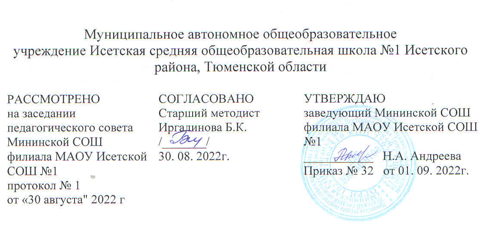 АДАПТИРОВАННАЯ ОСНОВНАЯ ОБЩЕОБРАЗОВАТЕЛЬНАЯ РАБОЧАЯ ПРОГРАММА  ДЛЯ ОБУЧАЮЩИХСЯ С УМСТВЕННОЙ ОТСТАЛОСТЬЮПОМУЗЫКЕ 5 класс2022 - 2023 учебный годУчитель:  Высоцкая Наталья Юрьевна                                                         Соответствие занимаемой должностис. Минино 2022 г.Адаптированная рабочая программа учебного предмета «Музыка» 5 классРабочая программа по музыке  для  5  разработана на основе:- Федерального государственного образовательного стандарта основного(началного) общего образования, утвержденного приказом Министерства образования и науки Российской Федерации от 17 декабря 2010 года № 1897, с изменениями, внесенными приказом Министерства образования и науки Российской Федерации от 29 декабря 2014 года №1644, от 31 декабря 2015 г. №1577. - Основной образовательной программы начального общего образования МАОУ Исетской СОШ №1 Исетского района Тюменской области.- Учебного плана МАОУ Исетской СОШ №1 Исетского района Тюменской области на 2022-2023 учебный год. -  авторской программы «Музыка» (Программы для общеобразовательных учреждений: Музыка: 1- 4 кл, 5-7 кл., «Искусство»- 8-9 кл./ Е.Д. Крицкая, Г.П. Сергеева, Т.С. Шмагина – Москва: “Просвещение”, 2010 год). Программа «Музыка» для основной школы (в данном издании 5 – 8 классов) имеет гриф «Допущено Министерством образования и науки Российской федерации». Исходными документами для составления данной рабочей программы являются: Базисный учебный план общеобразовательных учреждений Российской Федерации, утвержденный приказом Минобразования РФ № 1312 от 09. 03. 2004; Федеральный компонент государственного образовательного стандарта, утвержденный Приказом Минобразования РФ от 05. 03. 2004 года № 1089; Авторская программа «Музыка 5 - 7» авторов Г.П.Сергеевой, Е.Д.Критской «Программы общеобразовательных учреждений. Музыка. 1-7 классы. Искусство 8-9 классы»– М. Просвещение, 2007;; При работе по данной программе предполагается использование следующего учебно-методического комплекта: учебники,  нотная хрестоматия, фонохрестоматия, методические рекомендации для учителя под редакцией Г.П Сергеевой, Е.Д.Критской. Разработана на основе документов: учебного предмета, Программы воспитательной работы школы, учебного плана МАОУ Исетской СОШ №1Планируемые результаты освоения учебного предмета «музыка»   «5» класс Личностные:- наличие эмоционального отношения к искусству, эстетического взгляда на мир в его целостности художественном и самобытном разнообразии;- формирование личностного смысла постижения искусства и расширение ценностной сферы в процессе общения с музыкой;- расширение представлений о художественной картине мира на основе присвоения духовно-нравственных ценностей музыкального искусства, усвоения его социальных функций;   - сознание личностных смыслов музыкальных произведений разных жанров, стилей, направлений, понимание их роли в развитии современной музыки.Метапредметные :Познавательные УУД - познание различных явлений жизни общества и отдельного человека на основе вхождения в мир музыкальных образов различных эпох и стран, их анализа, сопоставления, поиска ответов на проблемные вопросы;  - проявление устойчивого интереса к информационно-коммуникативным источникам информации о музыке, литературе, изобразительном искусства, кино, театре, умение их применять в музыкально-эстетической деятельности (урочной, внеурочной, досуговой, самообразовании); Регулятивные УУД - осуществление действий контроля, коррекции, оценки действий партнера в коллективной и групповой музыкальной, художественно-творческой, проектно-исследовательской, внеурочной, досуговой деятельности, в процессе самообразования и самосовершенствования;   - развитие критической оценки собственных учебных действий, действий сверстников в процессе познания музыкальной картины мира, различных видов искусства, участия в индивидуальных и коллективных проектах;- устойчивое умения работы с  различными источниками информации о музыке, других видах искусства, их сравнение, сопоставление, выбор наиболее значимых /пригодных/ для усвоения учебной темы, творческой работы, исследовательского проекта. Коммуникативные УУД - устойчивое проявление способности к контактам, коммуникации со сверстниками, учителями, умение аргументировать (в устной и письменной речи) собственную точку зрения, принимать или отрицать мнение собеседника, участвовать в дискуссиях, спорах по поводу различных явлений музыки и других видов искусства;  - владение навыками постановки и решения проблемных вопросов, ситуаций при поиске, сборе, систематизации, классификации информации о музыке, музыкантах в процессе восприятия и исполнения музыки; - приобретение начальных навыков социокультурной адаптации в современном мире и позитивная самооценка своих музыкально-творческих возможностей;- развитие мотивов музыкально-учебной деятельности и реализация творческого потенциала в процессе коллективного (индивидуального) музицирования;- продуктивное сотрудничество (общение, взаимодействие) со сверстниками при решении различных творческих задач, в том числе музыкальных;        Предметные: - представлять, место и роль музыкального искусства в жизни человека и общества; - овладевать практическими знаниями и навыками для расширения собственного музыкального опыта и реализации творческого    потенциала; - понимание интонационно-образной природы музыкального искусства, средств художественной выразительности; - постижение музыкальных и культурных традиций своего народа и разных народов мира;2. Содержание учебного предметаИсполнение песенного материала в диапазоне: си-ре.Развитие навыка концертного исполнения, уверенности в своих силах, общительности, открытости.Совершенствование навыков певческого дыхания на более сложном в сравнении с 4-м классом песенном материале, а также на материале вокально-хоровых упражнений во время распевания.Развитие навыка пения с разнообразной окраской звука в зависимости от содержания и характера песни.Развитие умения выполнять требования художественного исполнения при пении хором: ритмический рисунок, интонационный строй, ансамблевая слаженность, динамические оттенки.Продолжение работы над чистотой интонирования: пропевание отдельных трудных фраз и мелодических оборотов группой или индивидуально.Совершенствование навыка четкого и внятного произношения слов в тексте песен подвижного характера.Развитие вокально-хоровых навыков при исполнении выученных песен без сопровождения. Работа над легким подвижным звуком и кантиленой.Повторение песен, разученных в 4-м классе.Слушание музыкиОсобенности национального фольклора. Определение жанра, характерных особенностей песен. Многожанровость русской народной песни как отражение разнообразия связей музыки с жизнью народа и его бытом.Закрепление интереса к музыке различного характера, желание высказаться о ней.Снятие эмоционального напряжения, вызванного условиями обучение и проживания.Закрепление представлений о составе и звучании оркестра народных инструментов. Народные музыкальные инструменты: домра, мандолина, баян, свирель, гармонь, трещотка, деревянные ложки, бас-балалайка и т.д.Повторное прослушивание произведений, из программы 4-го класса.Музыкальная грамота.Элементарное понятие о нотной записи: нотный стан, нота, звук, пауза.Музыкальный материал для пения1 четверть«Моя Россия» - муз. Г. Струве, сл.Н.Соловьевой.«Из чего же мир состоит» - муз. Б .Савельева, сл. М. Танича.«Мальчишки и девчонки» - муз. А. Островского, сл.П.Синявского.«Расти колосок». Из музыкально-поэтической композиции «Как хлеб на стол приходит» - муз. Ю. Чичкова, сл. П. Синявского.«Учиться надо весело» - муз. С. Соснина, сл. М. Пляцковского.«Земля хлебами славится». Из музыкально-поэтической композиции «как хлеб на стол приходит» -муз. Ю. Чичкова,сл. П .Синявского.2 четверть«Песенка Деда Мороза».Из мультфильма «Дед Мороз и лето» - муз. Е. Крылатова, сл. Ю.Энтина.«Прекрасное далеко». Из Кинофильма»гостья из будущего»- муз. Е. Крылатова, сл. Ю.Энтина.«Большой хоровод» -муз. Б.Савельева, сл. Лены Жигалкиной и А.Хайта.«Пойду ль я выйду ль я» - русская народная песня.«Пестрый колпачок» - муз. Г. Струве, сл. Н.Соловьевой.«Наша Елка» - муз. А. Островского, сл. З. Петровой3 четверть.«Ванька-встанька» -муз. А.Филиппа, сл. С.Маршака.«Из чего же» - муз. Ю.Чичкова, сл. Я. Халецкого.«Катюша» -муз. М. Блантера, сл. М. Исаковского.«Когда мои друзья со мной». Из кинофильма «По секрету всему свету» - муз. В. Шаинского, сл. М. Пляцковского.«Нам бы вырасти скорее» - муз. Г. Фрида, сл. Е. Аскельрод.«Лесное солнышко» - муз. И сл. Ю.Визбора.«Облака» -муз. В. Шаинского, сл. С. Козлова.«Три поросенка» - муз. М. Протасова, сл. Н. Соловьевой.4 четверть.«Бу-ра-ти-но». Из кинофильма «приключения Буратино» -муз. А. Рыбникова, сл. Ю. Энтина.«Вместе весело шагать» -муз. В. Шаинского, сл. М. Матусовского.«Калинка» - русская народная песня.«Дважды два четыре» - муз. В. Шаинского,сл. М. Матусовского.«Летние частушки» -муз. Е. Тиличеевой, сл. З. Петровой.«Картошка» - русская народная песня, обр. И. Иорданского.Музыкальнее произведения для слушания.Л.Бетховен. «Сурок».Л.Бетховен. «К.Элизе»Р.Вагнер. Увертюра к 3 акту. Из оперы «Лоэнгрин».Э.Григ. «Утро», «Танец Анитры». Из музыки к драме Г.Ибсена «Пер Гюнт».И.Штраус. «Полька», соч.№ 214Р.Шуман. «Грезы», соч.15 №7.Е. Гаврилин. «Тарантелла». Из к/ф «Дети капитана Гранта».М.Мусоргский. «Рассвет на Москве-реке».Вступление к опере «Хованщина».С.Никитин, С. Берковский, П. Мориа. «Под музыку Вивальди».А.Петров. «Вальс». Из кинофильма «Берегись автомобиля».«Дорога добра». Из телефильма «Про красную шапочку» - муз. А. Рыбникова, сл.Ю.Михайлова.Вступление к кинофильму «Новые приключения неуловимых» - муз. Я. Френкеля.Календарно - тематическое планирование.№ урокаНазвание раздела, темы, урока.Кол.часовсрокисроки№ урокаНазвание раздела, темы, урока.Кол.часовпланфакт1«Моя Россия» 12«Из чего наш мир состоит» 13«Мальчишки и девчонки» муз. Островского, 14«Расти колосок» из музыкально-поэтической композиции «Как хлеб на стол приходит» 15«Учиться надо весело» муз. С.Соснина.16«Земля хлебами славится» из музыкально-поэтической композиции «Как хлеб на стол приходит» муз. Чичкова, сл. Б.Синявского17Л.Бетховен. «Сурок». Л.Бетховен. «К.Элизе»18«Песенка о картошке» муз. Шаинского.19«Песенка Деда Мороза» из мультфильма «Дед Мороз и лето» 110«Прекрасное далеко» 111«Большой хоровод» муз. Б.Савельева.112«Пойду ль я, выйду ль я»русская народная п113«Пестрый колпачок» 114«Наша елка» 115Э.Григ. «Утро», «Танец Анитры». Из музыки к драме Г.Ибсена «Пер Гюнт».116И.Штраус. «Полька», соч.№ 214117«Ванька – Встанька» 118«Из чего же» 119«Когда мои друзья со мной» из кинофильма «По секрету всему свету» 120«Нам бы вырасти скорее» 121«Лесное солнышко» муз. И сл. Ю.Визбора122«Облака» муз. В.Шаинского, сл. С.Козлова . Гаврилин. «Тарантелла». Из к/ф «Дети капитана Гранта».123«Три поросенка» муз. Протасова, сл. Н.Соловьевой124М.Мусоргский. «Рассвет на Москве-реке».Вступление к опере «Хованщина».125«Бу-ра-ти-но» из телефильма «Приключения Буратино» муз. А.Рыбникова, сл. Ю.Энтина126«Вместе весело шагать» муз. В.Шаинского, сл. М.Матусовского127С.Никитин, С. Берковский, П. Мориа. «Под музыку Вивальди».128«Калинка» русская народная песня129«Дважды два четыре» муз. В.Шаинского, сл. М.Матусовского130А.Петров. «Вальс». Из кинофильма «Берегись автомобиля».131«Летние частушки» муз. Е.Тиличеевой, сл. З.Петровой.132«Дорога добра». Из телефильма «Про красную шапочку» - муз. А.133«Картошка» русская народная песня обработана М.Иорданского134Вступление к кинофильму «Новые приключения неуловимых» - муз. Я. Френкеля.1